Directions: Enter all information in the appropriate boxes and save this file (replacing AddYourName with your own name) as AddYourName_SA_Application_Fall_2022.docx and email to Mitzi.Nichols@indstate.edu	Which Chemistry laboratory courses have you completed at ISU? (check box under applicable laboratories) 	If you have taken college-level chemistry at institutions other than ISU please indicate the institution where each course was completed and list the equivalent ISU course below.	Check boxes for the times that you WILL be available.If you have any preferences as to which times you are assigned, indicate below.  Stockroom Assistant Application Form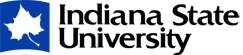 Name:Student ID:Telephone:Email:Major:GPA in your major:Overall GPA:Class standing (check box):FreshmanSophomoreJuniorSenior100L103L104L105L106L321L351L352L  355421L431L461LHow many total hours per week would you like to work in the stockroom?Day/TimeMondayTuesdayWednesdayThursdayFriday8:00 am – 10:50 am2:00 pm – 4:50 pm